SUBJECTMONDAYTUESDAYWEDNESDAYTHURSDAYFRIDAY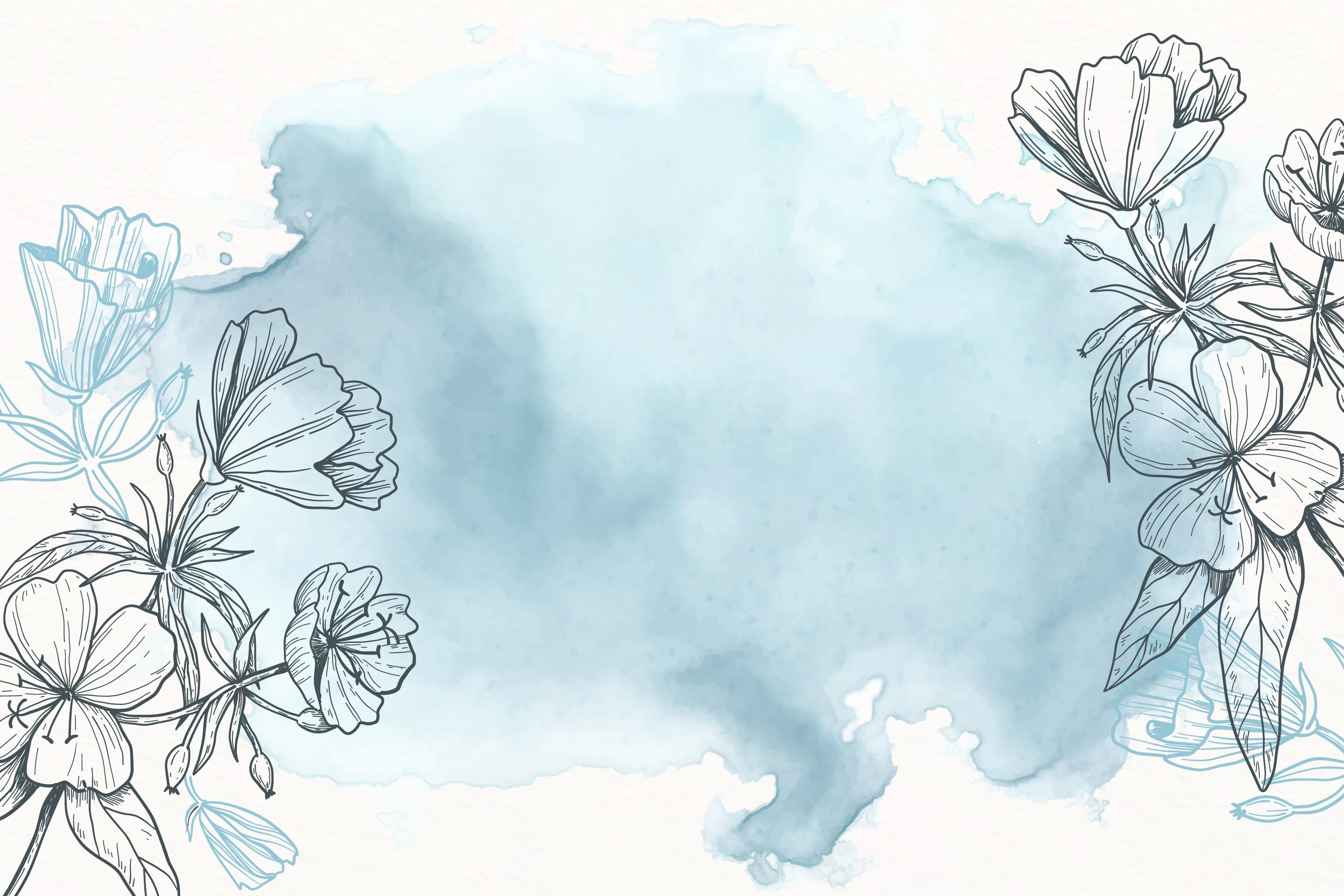 